Практическая работа Тема: « Площади поверхностей и объёмы многогранников»Цель работы : вычисление площадей поверхностей и объёмов многогранниковОборудование : модели правильной треугольной призмы , правильной треугольной пирамиды, измерительный инструмент-линейка.Продолжительность: 1 часИнструкция к выполнению работы:1)Дана модель правильной треугольной призмы. Измерить сторону основания а и высоту h. Вычислить по формулам : площадь основания, периметр основания  р, площадь боковой поверхности , площадь полной поверхности, объём:=                       р = За                           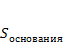 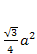 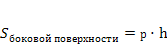 =2·+           =·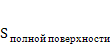 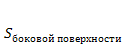 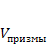 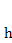 2) Дана модель правильной треугольной пирамиды. Измерить сторону основания а, боковое ребро b. Вычислить по формулам высоту h , апофему ℓ, площадь основания, периметр основания р, площадь боковой поверхности, площадь полной поверхности, объём:h                         =          р = За                 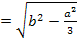 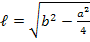 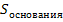 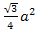   =+          =·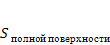 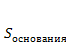 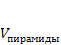 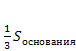 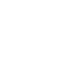 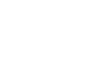 3)Результаты измерений и вычислений занесите в отчётную таблицу:Вопросы:1)Среди изображённых тел выберите номера тех, которые являются призмами:                                                      2)                                             3)                                                 4)         5)                                                        6)                                                7)                                                 8)           9)	10)	11)	12)	13)№ОборудованиеИзмеренияРасчётыВывод1Правильная треугольная  призма,линейкаСторона основания а=……высота=……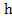 ==…….р = За=……       =…..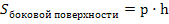 =2·+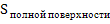 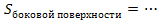  =· =……                  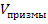 2правильная треугольная пирамида, линейкасторона основания а=……боковое ребро b=…..h   =…  =…..==….р = За=… =….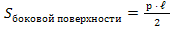  =+ =...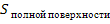 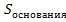 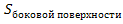 =· =…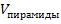 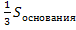 